Varen: varen is vooruitgaan in een boot op het water.Vliegen: mensen vliegen in een vliegtuig door de lucht.Rijden: vooruitkomen met een voertuig. Je rijdt bijvoorbeeld met een auto of een fiets.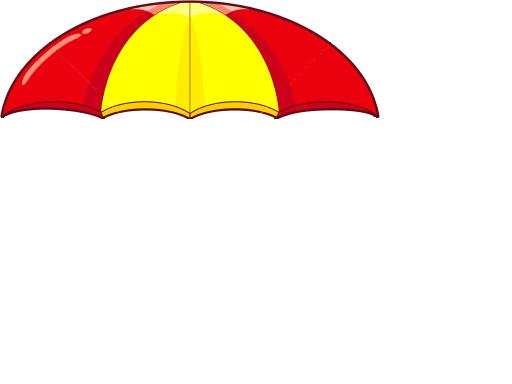 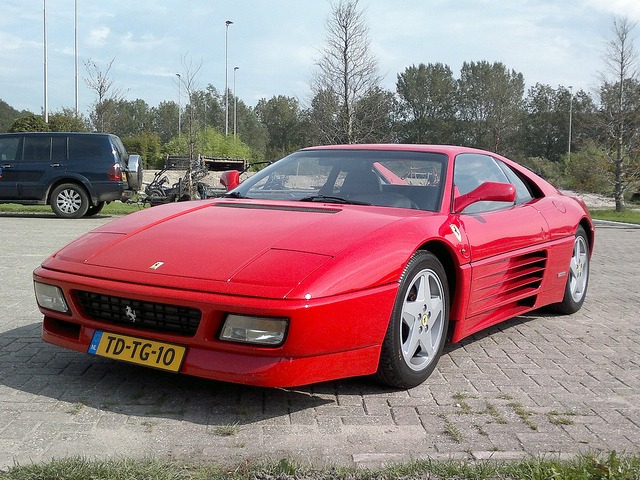 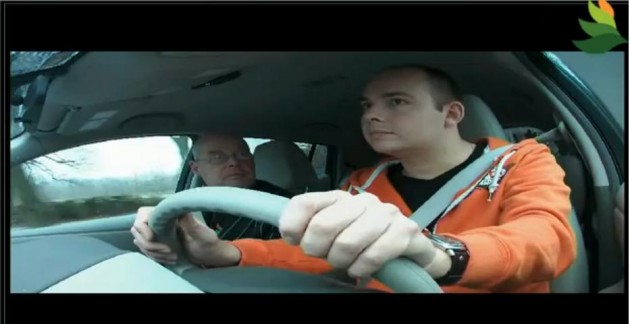 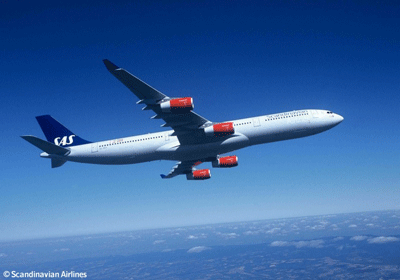 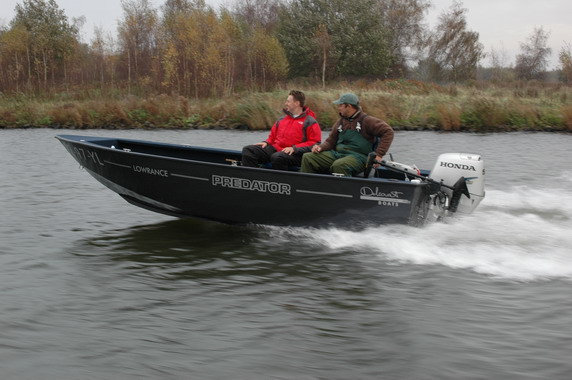 